Supplementary DataRapid Assessment of CRISPR Transfection Efficiency and Enrichment of CRISPR Induced Mutations Using a Dual-Fluorescent Stable Reporter SystemKarim E. Shalaby 1,2, Mustapha Aouida 1,*, Vijay Gupta2, Simona S. Ghanem2, Omar M. A. El-Agnaf 1,2,* 1: Biological and Biomedical Sciences Division, College of Health & Life Sciences, Hamad Bin Khalifa University, Doha, Qatar2: Neurological Disorders Research Center, Qatar Biomedical Research Institute (QBRI), Hamad Bin Khalifa University (HBKU), Qatar Foundation, Doha, QatarCorrespondence:*	MA: maouida@hbku.edu.qa; OA: oelagnaf@hbku.edu.qaFigures:Supplementary figure S1. Analysis of genome editing using the stable reporter system in low expressing fluorescent reporter HEK293 cells. (A) A stable population of fluorescent reporter cells (~72% RFP) expressing the reporter construct were sorted using a cell sorter. (B) Reporter-gRNA2 was found to result in highest nuclease activity in high (left) and low (right) expressing stable reporter HEK293 cells using flow-cytometry 72 hours post-transfection of Cas9-expression plasmid and DNA fragments encoding each of the reporter-gRNAs expressed under a U6 promoter, using FuGENE. Results are expressed as mean ± standard error of the mean of n = 2. (C) Sample fluorescent microscopy images of low expressing stable reporter HEK293 cells cultured for 72 hours after transfection with a single plasmid co-expressing CRISPR-Cas9 protein and reporter-gRNA2 using FuGENE. Scale bar = 20µm. 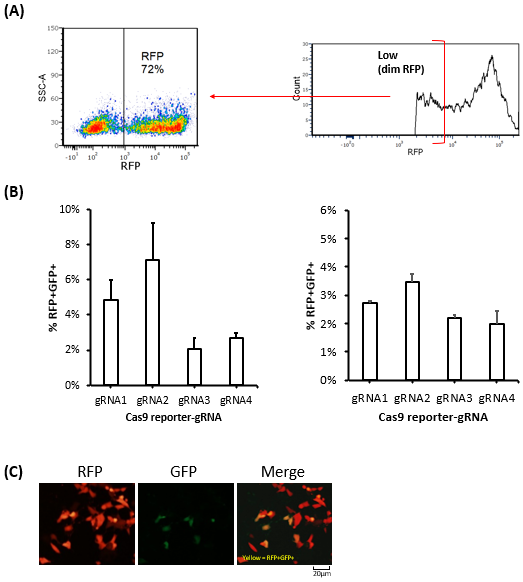 Supplementary figure S2. Development of a microplate reader assay for quantifying CRISPR nuclease activity. In duplicates, RFP+GFP+ cells were seeded at defined cell numbers and diluted with RFP+GFP- cells to maintain a constant cell number of 40,000 per well in a 96-well plate and fluorescence intensity was measured after overnight incubation using FLUOstar® Omega microplate reader. GFP Fluorescence intensity (A) and GFP/RFP ratio calculated using GFP and RFP fluorescence intensities (B) showed a linear relationship with increasing RFP+GFP+ cell numbers. (C) Cells were further analyzed under a fluorescence microscope and using flowcytometry. The percentage of RFP+GFP+ cells obtained using flowcytometry were plotted against GFP/RFP ratio and a standard equation (D) was generated from the linear trendline.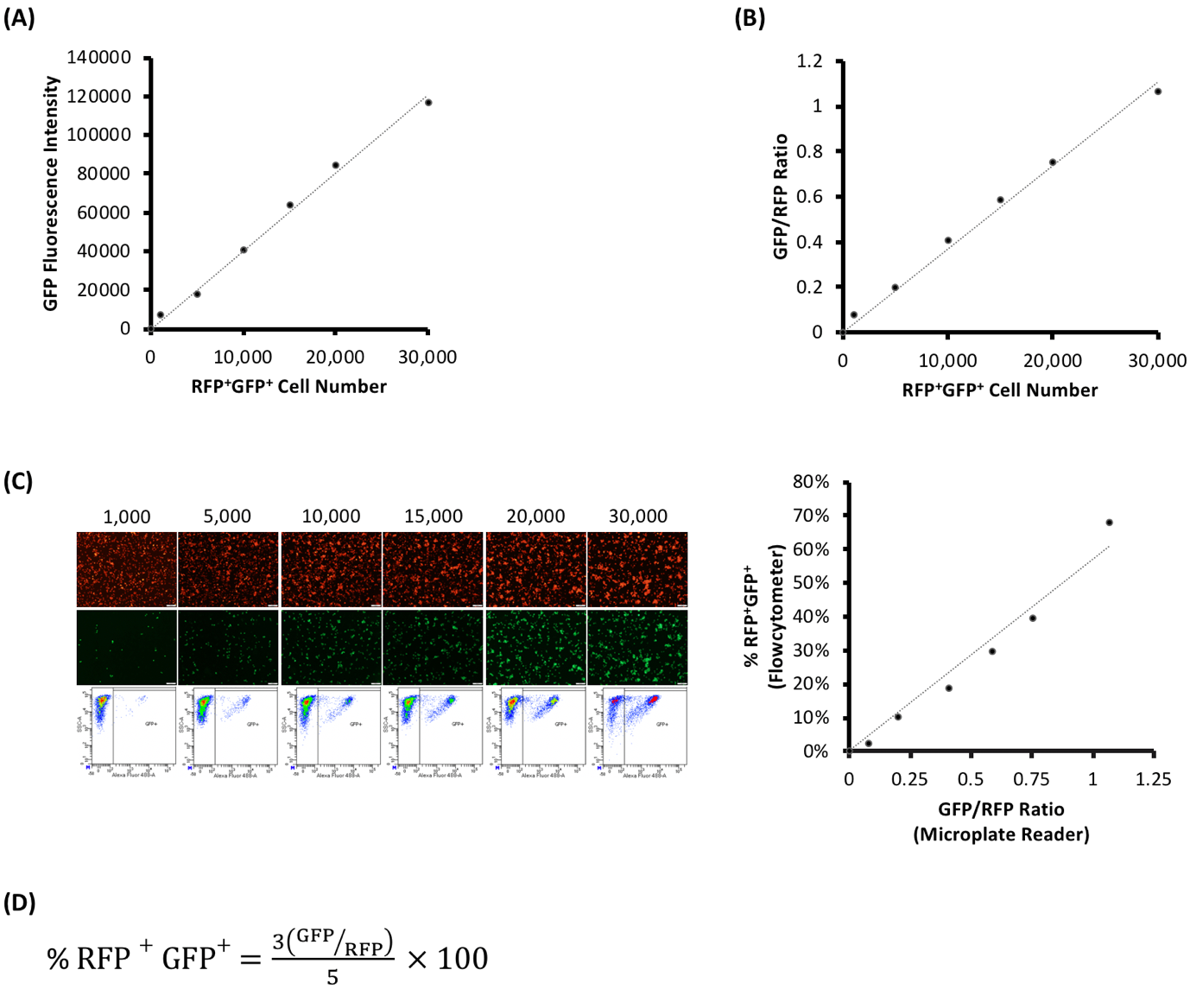 Supplementary figure S3. Fluorescence assisted enrichment of SH-SY5Y cells treated with ribonucleoprotein targeting SNCA gene. (A) Fluorescence Assisted Cell-Sorting (FACS) data showing the percentage of RFP+GFP+ cells obtained in SYNE4, EMX1, and SNCA targeted HEK293 stable reporter cells pre-sorting. (B) Microscopy images of pre- and post-sorted fluorescent reporter SH-SY5Y cells transfected with plasmid targeting SNCA gene. (C) T7 Endonuclease I (T7E1) assay carried out on genomic DNA extracted from post-sorted RFP+GFP- and RFP+GFP+ cells confirming the formation of indels in the target region. (D) Sanger’s sequencing of clones revealing CRISPR-induced indels and mutations. gRNA binding site (green) in the wildtype (WT) sequence is shown, the PAM sequence is underlined, dashes indicate deletions (-), nucleotides colored in blue indicate additions (+), and nucleotide colored in red indicate substitutions (s). Mutation frequencies are calculated as the number of clones carrying a mutation divided by the total number of clones sequenced. Quantification of indels from T7E1 is shown below.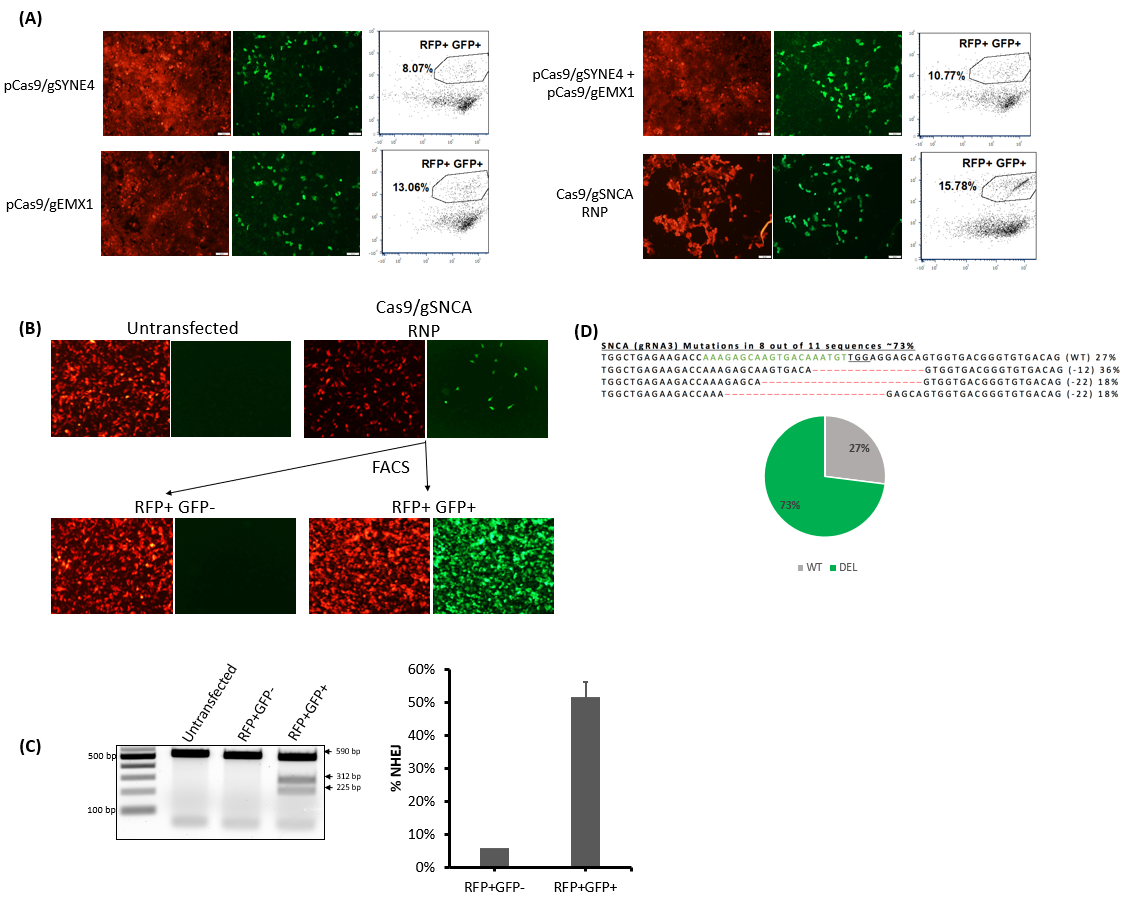 Supplementary figure S4. Quantification of indels in sorted RFP+GFP+ cells using TIDE analysis. TIDE analysis was performed using a reference sequence from untreated cells. (A) pCas9/gSYNE4 plasmid-treated HEK293 cells. (B) pCas9/gEMX1 plasmid-treated HEK293 cells. (C) Cas9/gSNCA4 RNP-treated HEK293 cells. (D) Cas9/gRNA4 RNP-treated SH-SY5Y cells. Left: Quantification of indel frequencies. Right: Quality control data showing indels formation at the gRNA target site.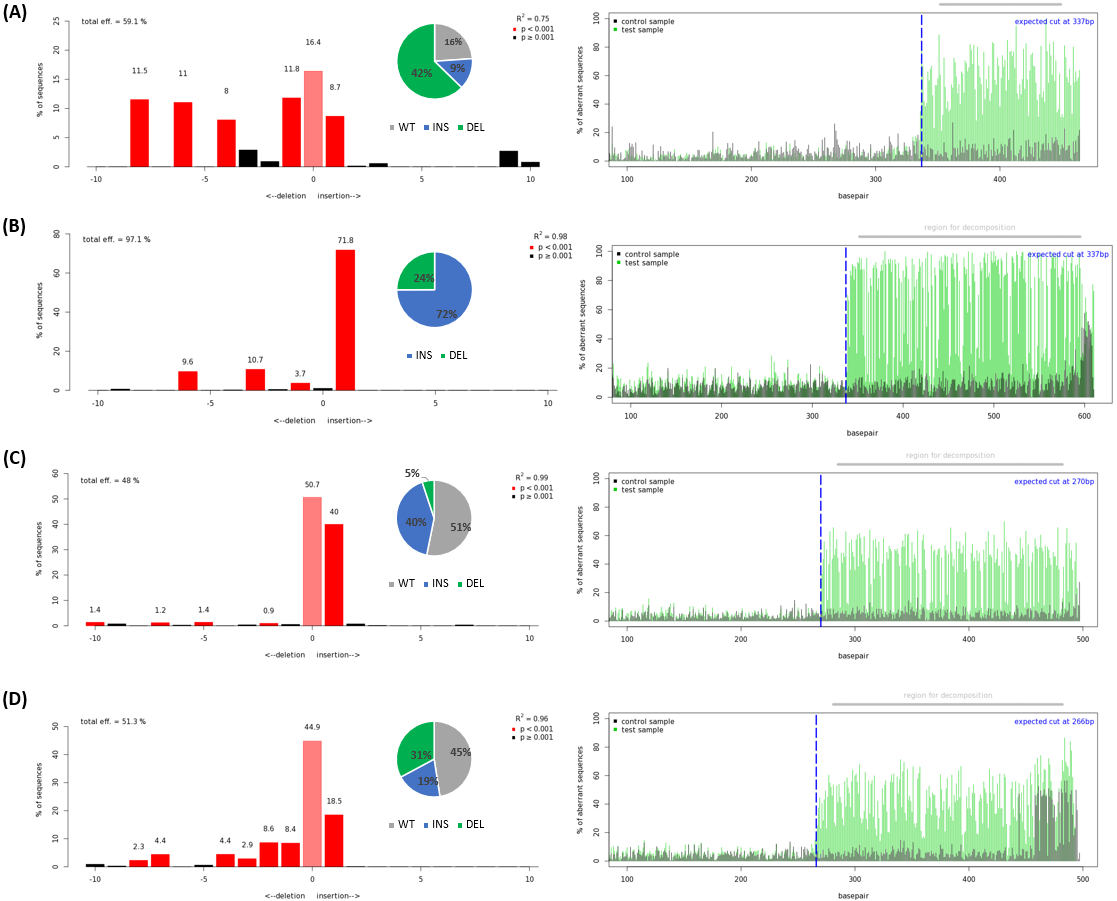 Supplementary figure S5. Comparison of nuclease activity with gRNAs targeting SNCA gene in SH-SY5Y cells. (A) T7 Endonuclease I (T7E1) assay carried out on genomic DNA extracted from SH-SY5Y cells transfected with ribonucleoprotein complex of Cas9 and either of four gRNAs targeting SNCA gene. The formation of indels in the target region was observed with highest activity attributed to gRNAs 1 and 3. Quantification of indels from T7E1 is shown on the right. (B) Western blot evaluation of endogenous α-synuclein protein expression. Quantification of protein expression from western blot is shown on the right. (UT = untransfected).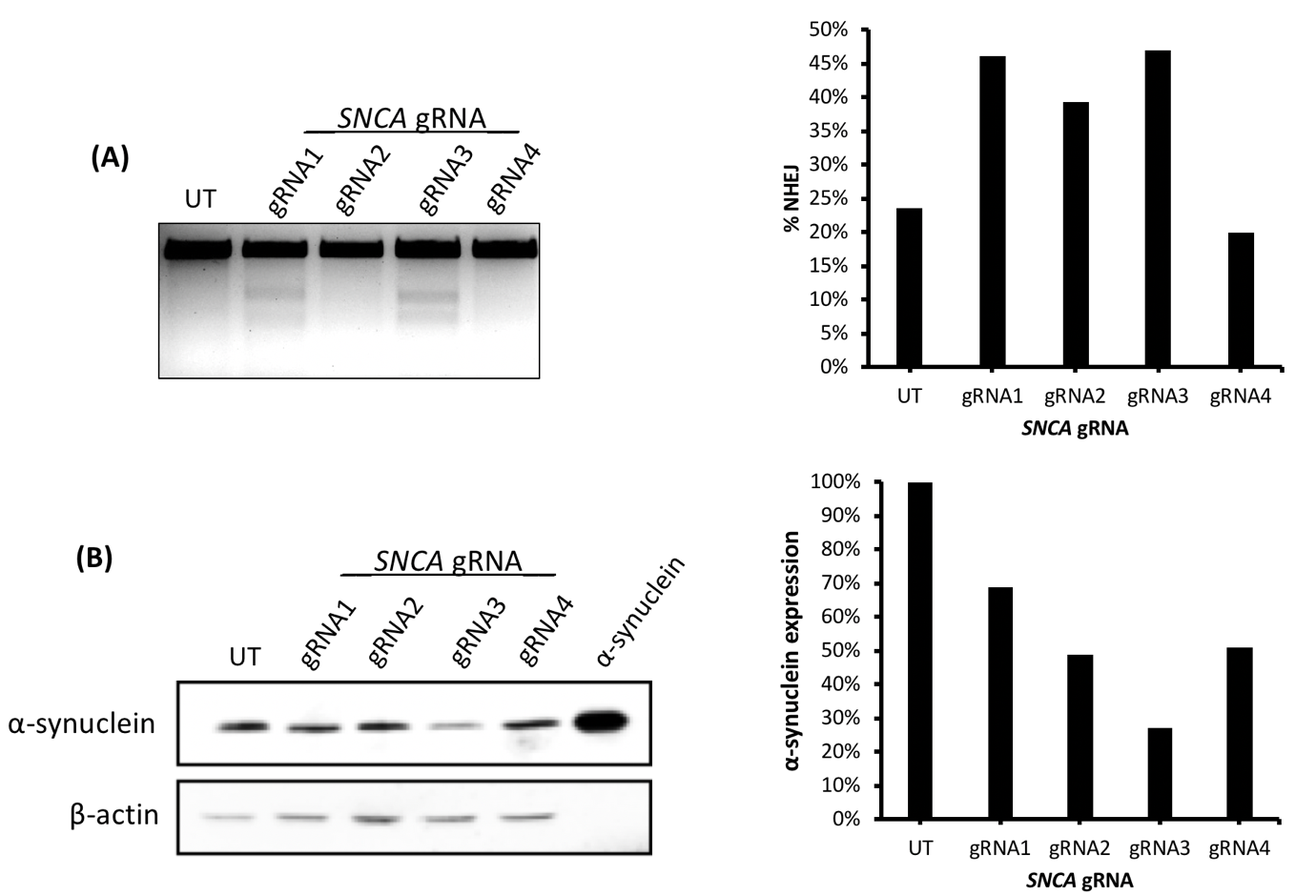 Supplementary figure S6. Flowcytomtery and fluorescence-assisted cell sorting gating strategy. (A) Gating of representative Cas9/reporter-gRNA treated cells in the order of Cells > Singlets > Viable >RFP+/GFP+ using BD LSRFortessa flowcytometer. (B) Gating of representative cells treated with Cas9/reporter-gRNA+gRNA targeting endogenous genes in the order of Cells > Singlets > RFP+ > GFP+ using BD FACSAria II Cell Sorter for enrichment of cells containing target mutations. Data were analyzed using FCS Express Cytometry 7 software.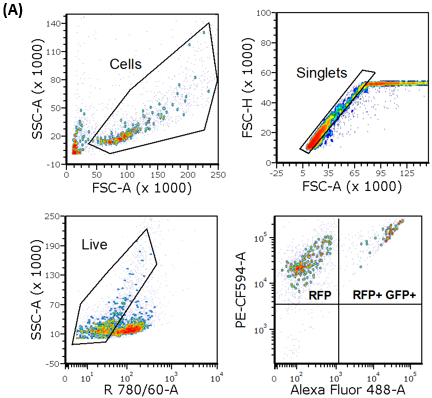 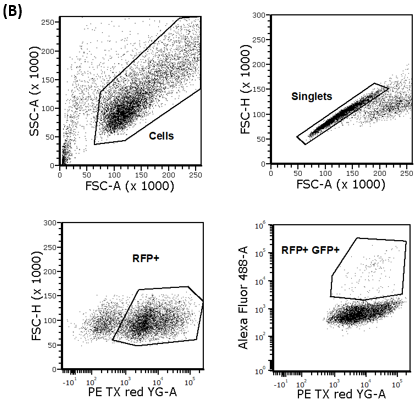 Tables:Table 1: Primers used for cloning, sequencing and amplification of gRNAs:Table 2: Guide RNAs (gRNAs) used for targeting reporter and endogenous genes:Table 3: Oligonucleotides used for cloning SNCA gRNAs into Cas9 expression plasmid:DNA sequences and maps of plasmids used in this study:Cas9 Target Sequence: (yellow, cloned between BamHI and BstXI)5’-atggccaagaagcccgtgcagctgcccggcgcctacaagaccgacatcaagctggacatcacctcccacaacgaggactacaccatcgtggaacagtacgagcgcgccgagggccgccactccaccggcgccgaattcGCGTCCGCGCCATGGCCATCTACAAGCAGTCACAGCAg-3’pMRS_Cas9 sequence and map:tagttattaatagtaatcaattacggggtcattagttcatagcccatatatggagttccgcgttacataacttacggtaaatggcccgcctggctgaccgcccaacgacccccgcccattgacgtcaataatgacgtatgttcccatagtaacgccaatagggactttccattgacgtcaatgggtggagtatttacggtaaactgcccacttggcagtacatcaagtgtatcatatgccaagtacgccccctattgacgtcaatgacggtaaatggcccgcctggcattatgcccagtacatgaccttatgggactttcctacttggcagtacatctacgtattagtcatcgctattaccatggtgatgcggttttggcagtacatcaatgggcgtggatagcggtttgactcacggggatttccaagtctccaccccattgacgtcaatgggagtttgttttggcaccaaaatcaacgggactttccaaaatgtcgtaacaactccgccccattgacgcaaatgggcggtaggcgtgtacggtgggaggtctatataagcagagctggtttagtgaaccgtcagatccgcttgccaccatggcctcctccgaggacgtcatcaaggagttcatgcgcttcaaggtgcgcatggagggctccgtgaacggccacgagttcgagatcgagggcgagggcgagggccgcccctacgagggcacccagaccgccaagctgaaggtgaccaagggcggccccctgcccttcgcctgggacatcctgtcccctcagttccagtacggctccaaggcctacgtgaagcaccccgccgacatccccgactacttgaagctgtccttccccgagggcttcaagtgggagcgcgtgatgaacttcgaggacggcggcgtggtgaccgtgacccaggactcctccctgcaggacggcgagttcatctacaaggtgaagctgcgcggcaccaacttcccctccgacggccccgtaatgcagaagaagaccatgggctgggaggcctccaccgagcggatgtaccccgaggacggcgccctgaagggcgagatcaagatgaggctgaagctgaaggacggcggccactacgacgccgaggtcaagaccacctacatggccaagaagcccgtgcagctgcccggcgcctacaagaccgacatcaagctggacatcacctcccacaacgaggactacaccatcgtggaacagtacgagcgcgccgagggccgccactccaccggcgccgaattcGCGTCCGCGCCATGGCCATCTACAAGCAGTCACAGCAggatccagtgagcaagggcgaggagctgttcaccggggtggtgcccatcctggtcgagctggacggcgacgtaaacggccacaagttcagcgtgtccggcgagggcgagggcgatgccacctacggcaagctgaccctgaagttcatctgcaccaccggcaagctgcccgtgccctggcccaccctcgtgaccaccctgacctacggcgtgcagtgcttcagccgctaccccgaccacatgaagcagcacgacttcttcaagtccgccatgcccgaaggctacgtccaggagcgcaccatcttcttcaaggacgacggcaactacaagacccgcgccgaggtgaagttcgagggcgacaccctggtgaaccgcatcgagctgaagggcatcgacttcaaggaggacggcaacatcctggggcacaagctggagtacaactacaacagccacaacgtctatatcatggccgacaagcagaagaacggcatcaaggtgaacttcaagatccgccacaacatcgaggacggcagcgtgcagctcgccgaccactaccagcagaacacccccatcggcgacggccccgtgctgctgcccgacaaccactacctgagcacccagtccgccctgagcaaagaccccaacgagaagcgcgatcacatggtcctgctggagttcgtgaccgccgccgggatcactctcggcatggacgagctgtacaagcaatgtactaactacgctttgttgaaactcgctggcgatgttgaaagtaaccccggtcctgctagcatggcaccctgcatgctgctcctgctgttggcggccgccctggccccgactcagacccgcgcgggcccacattcgctgaggtatttccacaccgccgtgtcccggcccggcctcgggaagccccggttcatctctgtcggctacgtggacgacacgcagttcgtgcgcttcgacagcgacgcggagaatccgaggtatgagccgcgggtgcggtggatggagcaggtggagcccgagtattgggagcggaacacgcagatcgccaagggcaatgagcagattttccgagtgaacctgaggaccgcgctgcgctactacaaccagagcgcgggcggctctcacacgttccaacggatgtacggctgtgaggtggggtcggactggcgcctcctccgcgggtacgagcagtacgcatacgacggctgcgattacatcgccctgaacgaagacctgaaaacgtggacggcggccgacatggcggcgctgatcaccaaacacaagtgggagcaggctggtgatgcagagagagaccgggcctacctggagggcacgtgcgtggagtggctccgcagatacctgcagctcgggaacgcgacgctgccgcgcacagattccccaaaggcccatgtgacccgtcacagcagacctgaagataaagtcaccctgaggtgctgggccctgggcttctaccctgctgacatcaccctgacctggcagttgaatggggaggagctgacccaggacatggagcttgtggagaccaggcctgcaggggatggaaccttccagaagtgggcatctgtggtggtgcctcttgggaaggagcagtattacacatgccatgtgtaccatcaggggctgcctgagcccctcaccctgagatgggagcctcctccatccactgtctccaacacggtaatcattgctgttctggttgtccttggagctgcaatagtcactggagctgtggtggcttttgtgatgaagatgagaaggagaaacacaggtggaaaaggagggtaagcggccgcgactctagatcataatcagccataccacatttgtagaggttttacttgctttaaaaaacctcccacacctccccctgaacctgaaacataaaatgaatgcaattgttgttgttaacttgtttattgcagcttataatggttacaaataaagcaatagcatcacaaatttcacaaataaagcatttttttcactgcattctagttgtggtttgtccaaactcatcaatgtatcttaaggcgtaaattgtaagcgttaatattttgttaaaattcgcgttaaatttttgttaaatcagctcattttttaaccaataggccgaaatcggcaaaatcccttataaatcaaaagaatagaccgagatagggttgagtgttgttccagtttggaacaagagtccactattaaagaacgtggactccaacgtcaaagggcgaaaaaccgtctatcagggcgatggcccactacgtgaaccatcaccctaatcaagttttttggggtcgaggtgccgtaaagcactaaatcggaaccctaaagggagcccccgatttagagcttgacggggaaagccggcgaacgtggcgagaaaggaagggaagaaagcgaaaggagcgggcgctagggcgctggcaagtgtagcggtcacgctgcgcgtaaccaccacacccgccgcgcttaatgcgccgctacagggcgcgtcaggtggcacttttcggggaaatgtgcgcggaacccctatttgtttatttttctaaatacattcaaatatgtatccgctcatgagacaataaccctgataaatgcttcaataatattgaaaaaggaagagtcctgaggcggaaagaaccagctgtggaatgtgtgtcagttagggtgtggaaagtccccaggctccccagcaggcagaagtatgcaaagcatgcatctcaattagtcagcaaccaggtgtggaaagtccccaggctccccagcaggcagaagtatgcaaagcatgcatctcaattagtcagcaaccatagtcccgcccctaactccgcccatcccgcccctaactccgcccagttccgcccattctccgccccatggctgactaattttttttatttatgcagaggccgaggccgcctcggcctctgagctattccagaagtagtgaggaggcttttttggaggcctaggcttttgcaaagatcgatcaagagacaggatgaggatcgtttcgcatgattgaacaagatggattgcacgcaggttctccggccgcttgggtggagaggctattcggctatgactgggcacaacagacaatcggctgctctgatgccgccgtgttccggctgtcagcgcaggggcgcccggttctttttgtcaagaccgacctgtccggtgccctgaatgaactgcaagacgaggcagcgcggctatcgtggctggccacgacgggcgttccttgcgcagctgtgctcgacgttgtcactgaagcgggaagggactggctgctattgggcgaagtgccggggcaggatctcctgtcatctcaccttgctcctgccgagaaagtatccatcatggctgatgcaatgcggcggctgcatacgcttgatccggctacctgcccattcgaccaccaagcgaaacatcgcatcgagcgagcacgtactcggatggaagccggtcttgtcgatcaggatgatctggacgaagagcatcaggggctcgcgccagccgaactgttcgccaggctcaaggcgagcatgcccgacggcgaggatctcgtcgtgacccatggcgatgcctgcttgccgaatatcatggtggaaaatggccgcttttctggattcatcgactgtggccggctgggtgtggcggaccgctatcaggacatagcgttggctacccgtgatattgctgaagagcttggcggcgaatgggctgaccgcttcctcgtgctttacggtatcgccgctcccgattcgcagcgcatcgccttctatcgccttcttgacgagttcttctgagcgggactctggggttcgaaatgaccgaccaagcgacgcccaacctgccatcacgagatttcgattccaccgccgccttctatgaaaggttgggcttcggaatcgttttccgggacgccggctggatgatcctccagcgcggggatctcatgctggagttcttcgcccaccctagggggaggctaactgaaacacggaaggagacaataccggaaggaacccgcgctatgacggcaataaaaagacagaataaaacgcacggtgttgggtcgtttgttcataaacgcggggttcggtcccagggctggcactctgtcgataccccaccgagaccccattggggccaatacgcccgcgtttcttccttttccccaccccaccccccaagttcgggtgaaggcccagggctcgcagccaacgtcggggcggcaggccctgccatagcctcaggttactcatatatactttagattgatttaaaacttcatttttaatttaaaaggatctaggtgaagatcctttttgataatctcatgaccaaaatcccttaacgtgagttttcgttccactgagcgtcagaccccgtagaaaagatcaaaggatcttcttgagatcctttttttctgcgcgtaatctgctgcttgcaaacaaaaaaaccaccgctaccagcggtggtttgtttgccggatcaagagctaccaactctttttccgaaggtaactggcttcagcagagcgcagataccaaatactgtccttctagtgtagccgtagttaggccaccacttcaagaactctgtagcaccgcctacatacctcgctctgctaatcctgttaccagtggctgctgccagtggcgataagtcgtgtcttaccgggttggactcaagacgatagttaccggataaggcgcagcggtcgggctgaacggggggttcgtgcacacagcccagcttggagcgaacgacctacaccgaactgagatacctacagcgtgagctatgagaaagcgccacgcttcccgaagggagaaaggcggacaggtatccggtaagcggcagggtcggaacaggagagcgcacgagggagcttccagggggaaacgcctggtatctttatagtcctgtcgggtttcgccacctctgacttgagcgtcgatttttgtgatgctcgtcaggggggcggagcctatggaaaaacgccagcaacgcggcctttttacggttcctggccttttgctggccttttgctcacatgttctttcctgcgttatcccctgattctgtggataaccgtattaccgccatgcat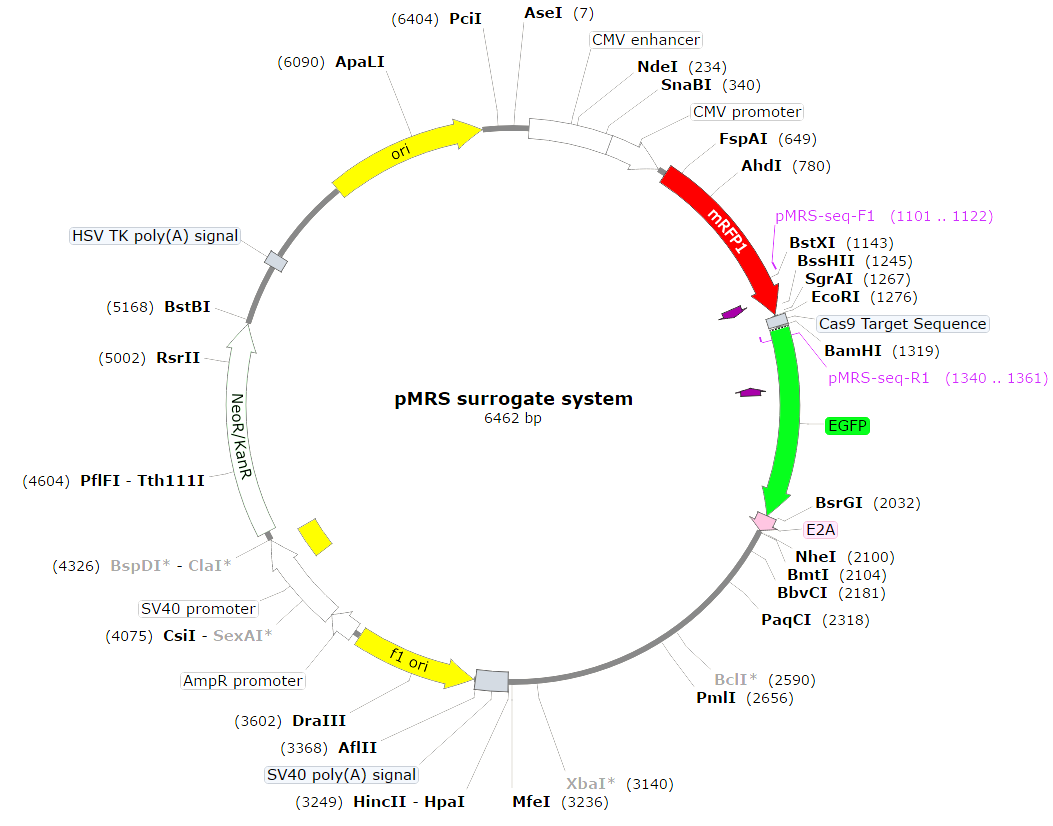  pRG2S_Cas9 sequence and map:tagttattaatagtaatcaattacggggtcattagttcatagcccatatatggagttccgcgttacataacttacggtaaatggcccgcctggctgaccgcccaacgacccccgcccattgacgtcaataatgacgtatgttcccatagtaacgccaatagggactttccattgacgtcaatgggtggagtatttacggtaaactgcccacttggcagtacatcaagtgtatcatatgccaagtacgccccctattgacgtcaatgacggtaaatggcccgcctggcattatgcccagtacatgaccttatgggactttcctacttggcagtacatctacgtattagtcatcgctattaccatggtgatgcggttttggcagtacatcaatgggcgtggatagcggtttgactcacggggatttccaagtctccaccccattgacgtcaatgggagtttgttttggcaccaaaatcaacgggactttccaaaatgtcgtaacaactccgccccattgacgcaaatgggcggtaggcgtgtacggtgggaggtctatataagcagagctggtttagtgaaccgtcagatccgctagccaccatggcctcctccgaggacgtcatcaaggagttcatgcgcttcaaggtgcgcatggagggctccgtgaacggccacgagttcgagatcgagggcgagggcgagggccgcccctacgagggcacccagaccgccaagctgaaggtgaccaagggcggccccctgcccttcgcctgggacatcctgtcccctcagttccagtacggctccaaggcctacgtgaagcaccccgccgacatccccgactacttgaagctgtccttccccgagggcttcaagtgggagcgcgtgatgaacttcgaggacggcggcgtggtgaccgtgacccaggactcctccctgcaggacggcgagttcatctacaaggtgaagctgcgcggcaccaacttcccctccgacggccccgtaatgcagaagaagaccatgggctgggaggcctccaccgagcggatgtaccccgaggacggcgccctgaagggcgagatcaagatgaggctgaagctgaaggacggcggccactacgacgccgaggtcaagaccacctacatggccaagaagcccgtgcagctgcccggcgcctacaagaccgacatcaagctggacatcacctcccacaacgaggactacaccatcgtggaacagtacgagcgcgccgagggccgccactccaccggcgccgaattcGCGTCCGCGCCATGGCCATCTACAAGCAGTCACAGCAggatccagtgagcaagggcgaggagctgttcaccggggtggtgcccatcctggtcgagctggacggcgacgtaaacggccacaagttcagcgtgtccggcgagggcgagggcgatgccacctacggcaagctgaccctgaagttcatctgcaccaccggcaagctgcccgtgccctggcccaccctcgtgaccaccctgacctacggcgtgcagtgcttcagccgctaccccgaccacatgaagcagcacgacttcttcaagtccgccatgcccgaaggctacgtccaggagcgcaccatcttcttcaaggacgacggcaactacaagacccgcgccgaggtgaagttcgagggcgacaccctggtgaaccgcatcgagctgaagggcatcgacttcaaggaggacggcaacatcctggggcacaagctggagtacaactacaacagccacaacgtctatatcatggccgacaagcagaagaacggcatcaaggtgaacttcaagatccgccacaacatcgaggacggcagcgtgcagctcgccgaccactaccagcagaacacccccatcggcgacggccccgtgctgctgcccgacaaccactacctgagcacccagtccgccctgagcaaagaccccaacgagaagcgcgatcacatggtcctgctggagttcgtgaccgccgccgggatcactctcggcatggacgagctgtacaagtaaagcggccgccagtgagcaagggcgaggagctgttcaccggggtggtgcccatcctggtcgagctggacggcgacgtaaacggccacaagttcagcgtgtccggcgagggcgagggcgatgccacctacggcaagctgaccctgaagttcatctgcaccaccggcaagctgcccgtgccctggcccaccctcgtgaccaccctgacctacggcgtgcagtgcttcagccgctaccccgaccacatgaagcagcacgacttcttcaagtccgccatgcccgaaggctacgtccaggagcgcaccatcttcttcaaggacgacggcaactacaagacccgcgccgaggtgaagttcgagggcgacaccctggtgaaccgcatcgagctgaagggcatcgacttcaaggaggacggcaacatcctggggcacaagctggagtacaactacaacagccacaacgtctatatcatggccgacaagcagaagaacggcatcaaggtgaacttcaagatccgccacaacatcgaggacggcagcgtgcagctcgccgaccactaccagcagaacacccccatcggcgacggccccgtgctgctgcccgacaaccactacctgagcacccagtccgccctgagcaaagaccccaacgagaagcgcgatcacatggtcctgctggagttcgtgaccgccgccgggatcactctcggcatggacgagctgtacaagtaagcggccgcgactctagatcataatcagccataccacatttgtagaggttttacttgctttaaaaaacctcccacacctccccctgaacctgaaacataaaatgaatgcaattgttgttgttaacttgtttattgcagcttataatggttacaaataaagcaatagcatcacaaatttcacaaataaagcatttttttcactgcattctagttgtggtttgtccaaactcatcaatgtatcttaaggcgtaaattgtaagcgttaatattttgttaaaattcgcgttaaatttttgttaaatcagctcattttttaaccaataggccgaaatcggcaaaatcccttataaatcaaaagaatagaccgagatagggttgagtgttgttccagtttggaacaagagtccactattaaagaacgtggactccaacgtcaaagggcgaaaaaccgtctatcagggcgatggcccactacgtgaaccatcaccctaatcaagttttttggggtcgaggtgccgtaaagcactaaatcggaaccctaaagggagcccccgatttagagcttgacggggaaagccggcgaacgtggcgagaaaggaagggaagaaagcgaaaggagcgggcgctagggcgctggcaagtgtagcggtcacgctgcgcgtaaccaccacacccgccgcgcttaatgcgccgctacagggcgcgtcaggtggcacttttcggggaaatgtgcgcggaacccctatttgtttatttttctaaatacattcaaatatgtatccgctcatgagacaataaccctgataaatgcttcaataatattgaaaaaggaagagtcctgaggcggaaagaaccagctgtggaatgtgtgtcagttagggtgtggaaagtccccaggctccccagcaggcagaagtatgcaaagcatgcatctcaattagtcagcaaccaggtgtggaaagtccccaggctccccagcaggcagaagtatgcaaagcatgcatctcaattagtcagcaaccatagtcccgcccctaactccgcccatcccgcccctaactccgcccagttccgcccattctccgccccatggctgactaattttttttatttatgcagaggccgaggccgcctcggcctctgagctattccagaagtagtgaggaggcttttttggaggcctaggcttttgcaaagatcgatcaagagacaggatgaggatcgtttcgcatgattgaacaagatggattgcacgcaggttctccggccgcttgggtggagaggctattcggctatgactgggcacaacagacaatcggctgctctgatgccgccgtgttccggctgtcagcgcaggggcgcccggttctttttgtcaagaccgacctgtccggtgccctgaatgaactgcaagacgaggcagcgcggctatcgtggctggccacgacgggcgttccttgcgcagctgtgctcgacgttgtcactgaagcgggaagggactggctgctattgggcgaagtgccggggcaggatctcctgtcatctcaccttgctcctgccgagaaagtatccatcatggctgatgcaatgcggcggctgcatacgcttgatccggctacctgcccattcgaccaccaagcgaaacatcgcatcgagcgagcacgtactcggatggaagccggtcttgtcgatcaggatgatctggacgaagagcatcaggggctcgcgccagccgaactgttcgccaggctcaaggcgagcatgcccgacggcgaggatctcgtcgtgacccatggcgatgcctgcttgccgaatatcatggtggaaaatggccgcttttctggattcatcgactgtggccggctgggtgtggcggaccgctatcaggacatagcgttggctacccgtgatattgctgaagagcttggcggcgaatgggctgaccgcttcctcgtgctttacggtatcgccgctcccgattcgcagcgcatcgccttctatcgccttcttgacgagttcttctgagcgggactctggggttcgaaatgaccgaccaagcgacgcccaacctgccatcacgagatttcgattccaccgccgccttctatgaaaggttgggcttcggaatcgttttccgggacgccggctggatgatcctccagcgcggggatctcatgctggagttcttcgcccaccctagggggaggctaactgaaacacggaaggagacaataccggaaggaacccgcgctatgacggcaataaaaagacagaataaaacgcacggtgttgggtcgtttgttcataaacgcggggttcggtcccagggctggcactctgtcgataccccaccgagaccccattggggccaatacgcccgcgtttcttccttttccccaccccaccccccaagttcgggtgaaggcccagggctcgcagccaacgtcggggcggcaggccctgccatagcctcaggttactcatatatactttagattgatttaaaacttcatttttaatttaaaaggatctaggtgaagatcctttttgataatctcatgaccaaaatcccttaacgtgagttttcgttccactgagcgtcagaccccgtagaaaagatcaaaggatcttcttgagatcctttttttctgcgcgtaatctgctgcttgcaaacaaaaaaaccaccgctaccagcggtggtttgtttgccggatcaagagctaccaactctttttccgaaggtaactggcttcagcagagcgcagataccaaatactgtccttctagtgtagccgtagttaggccaccacttcaagaactctgtagcaccgcctacatacctcgctctgctaatcctgttaccagtggctgctgccagtggcgataagtcgtgtcttaccgggttggactcaagacgatagttaccggataaggcgcagcggtcgggctgaacggggggttcgtgcacacagcccagcttggagcgaacgacctacaccgaactgagatacctacagcgtgagctatgagaaagcgccacgcttcccgaagggagaaaggcggacaggtatccggtaagcggcagggtcggaacaggagagcgcacgagggagcttccagggggaaacgcctggtatctttatagtcctgtcgggtttcgccacctctgacttgagcgtcgatttttgtgatgctcgtcaggggggcggagcctatggaaaaacgccagcaacgcggcctttttacggttcctggccttttgctggccttttgctcacatgttctttcctgcgttatcccctgattctgtggataaccgtattaccgccatgcat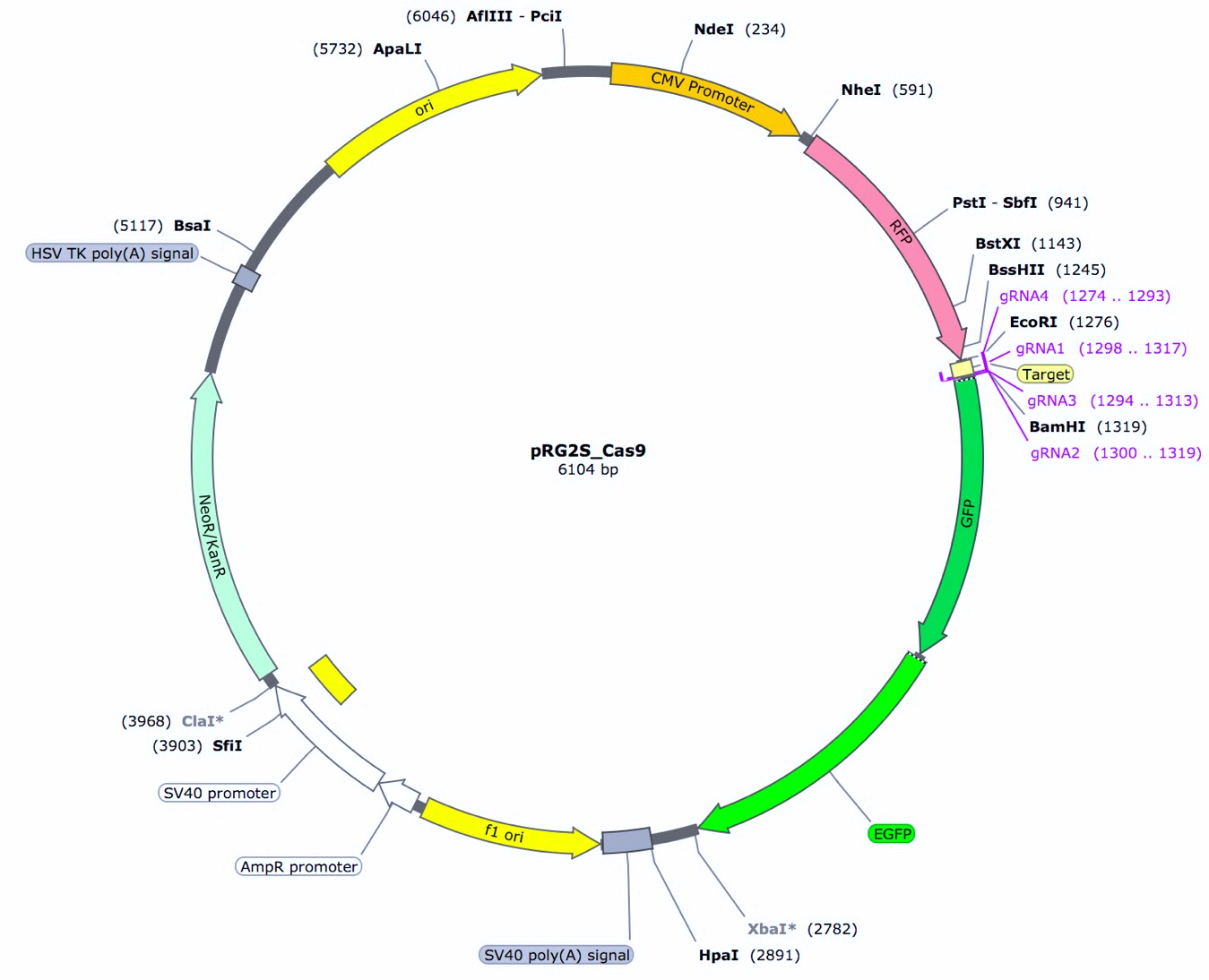 pRG2S_Cas9 reporter system including Cas9 target sequence, gRNA binding sites and restriction sitespX330-U6-Chimeric_BB-CBh-hSpCas9 (Cas9 expression plasmid) sequence and map:gagggcctatttcccatgattccttcatatttgcatatacgatacaaggctgttagagagataattggaattaatttgactgtaaacacaaagatattagtacaaaatacgtgacgtagaaagtaataatttcttgggtagtttgcagttttaaaattatgttttaaaatggactatcatatgcttaccgtaacttgaaagtatttcgatttcttggctttatatatcttgtggaaaggacgaaacaccgggtcttcgagaagacctgttttagagctagaaatagcaagttaaaataaggctagtccgttatcaacttgaaaaagtggcaccgagtcggtgcttttttgttttagagctagaaatagcaagttaaaataaggctagtccgtttttagcgcgtgcgccaattctgcagacaaatggctctagaggtacccgttacataacttacggtaaatggcccgcctggctgaccgcccaacgacccccgcccattgacgtcaatagtaacgccaatagggactttccattgacgtcaatgggtggagtatttacggtaaactgcccacttggcagtacatcaagtgtatcatatgccaagtacgccccctattgacgtcaatgacggtaaatggcccgcctggcattgtgcccagtacatgaccttatgggactttcctacttggcagtacatctacgtattagtcatcgctattaccatggtcgaggtgagccccacgttctgcttcactctccccatctcccccccctccccacccccaattttgtatttatttattttttaattattttgtgcagcgatgggggcggggggggggggggggsggggcggggggggggggggggsgrggsggrgrggkgcggcggcagccaatcagagcggcgcgctccgaaagtttccttttatggcgaggcggcggcggcggcggccctataaaaagcgaagcgcgcggcgggcgggagtcgctgcgcgctgccttcgccccgtgccccgctccgccgccgcctcgcgccgcccgccccggctctgactgaccgcgttactcccacaggtgagcgggcgggacggcccttctcctccgggctgtaattagctgagcaagaggtaagggtttaagggatggttggttggtggggtattaatgtttaattacctggagcacctgcctgaaatcactttttttcaggttggaccggtgccaccatggactataaggaccacgacggagactacaaggatcatgatattgattacaaagacgatgacgataagatggccccaaagaagaagcggaaggtcggtatccacggagtcccagcagccgacaagaagtacagcatcggcctggacatcggcaccaactctgtgggctgggccgtgatcaccgacgagtacaaggtgcccagcaagaaattcaaggtgctgggcaacaccgaccggcacagcatcaagaagaacctgatcggagccctgctgttcgacagcggcgaaacagccgaggccacccggctgaagagaaccgccagaagaagatacaccagacggaagaaccggatctgctatctgcaagagatcttcagcaacgagatggccaaggtggacgacagcttcttccacagactggaagagtccttcctggtggaagaggataagaagcacgagcggcaccccatcttcggcaacatcgtggacgaggtggcctaccacgagaagtaccccaccatctaccacctgagaaagaaactggtggacagcaccgacaaggccgacctgcggctgatctatctggccctggcccacatgatcaagttccggggccacttcctgatcgagggcgacctgaaccccgacaacagcgacgtggacaagctgttcatccagctggtgcagacctacaaccagctgttcgaggaaaaccccatcaacgccagcggcgtggacgccaaggccatcctgtctgccagactgagcaagagcagacggctggaaaatctgatcgcccagctgcccggcgagaagaagaatggcctgttcggaaacctgattgccctgagcctgggcctgacccccaacttcaagagcaacttcgacctggccgaggatgccaaactgcagctgagcaaggacacctacgacgacgacctggacaacctgctggcccagatcggcgaccagtacgccgacctgtttctggccgccaagaacctgtccgacgccatcctgctgagcgacatcctgagagtgaacaccgagatcaccaaggcccccctgagcgcctctatgatcaagagatacgacgagcaccaccaggacctgaccctgctgaaagctctcgtgcggcagcagctgcctgagaagtacaaagagattttcttcgaccagagcaagaacggctacgccggctacattgacggcggagccagccaggaagagttctacaagttcatcaagcccatcctggaaaagatggacggcaccgaggaactgctcgtgaagctgaacagagaggacctgctgcggaagcagcggaccttcgacaacggcagcatcccccaccagatccacctgggagagctgcacgccattctgcggcggcaggaagatttttacccattcctgaaggacaaccgggaaaagatcgagaagatcctgaccttccgcatcccctactacgtgggccctctggccaggggaaacagcagattcgcctggatgaccagaaagagcgaggaaaccatcaccccctggaacttcgaggaagtggtggacaagggcgcttccgcccagagcttcatcgagcggatgaccaacttcgataagaacctgcccaacgagaaggtgctgcccaagcacagcctgctgtacgagtacttcaccgtgtataacgagctgaccaaagtgaaatacgtgaccgagggaatgagaaagcccgccttcctgagcggcgagcagaaaaaggccatcgtggacctgctgttcaagaccaaccggaaagtgaccgtgaagcagctgaaagaggactacttcaagaaaatcgagtgcttcgactccgtggaaatctccggcgtggaagatcggttcaacgcctccctgggcacataccacgatctgctgaaaattatcaaggacaaggacttcctggacaatgaggaaaacgaggacattctggaagatatcgtgctgaccctgacactgtttgaggacagagagatgatcgaggaacggctgaaaacctatgcccacctgttcgacgacaaagtgatgaagcagctgaagcggcggagatacaccggctggggcaggctgagccggaagctgatcaacggcatccgggacaagcagtccggcaagacaatcctggatttcctgaagtccgacggcttcgccaacagaaacttcatgcagctgatccacgacgacagcctgacctttaaagaggacatccagaaagcccaggtgtccggccagggcgatagcctgcacgagcacattgccaatctggccggcagccccgccattaagaagggcatcctgcagacagtgaaggtggtggacgagctcgtgaaagtgatgggccggcacaagcccgagaacatcgtgatcgaaatggccagagagaaccagaccacccagaagggacagaagaacagccgcgagagaatgaagcggatcgaagagggcatcaaagagctgggcagccagatcctgaaagaacaccccgtggaaaacacccagctgcagaacgagaagctgtacctgtactacctgcagaatgggcgggatatgtacgtggaccaggaactggacatcaaccggctgtccgactacgatgtggaccatatcgtgcctcagagctttctgaaggacgactccatcgacaacaaggtgctgaccagaagcgacaagaaccggggcaagagcgacaacgtgccctccgaagaggtcgtgaagaagatgaagaactactggcggcagctgctgaacgccaagctgattacccagagaaagttcgacaatctgaccaaggccgagagaggcggcctgagcgaactggataaggccggcttcatcaagagacagctggtggaaacccggcagatcacaaagcacgtggcacagatcctggactcccggatgaacactaagtacgacgagaatgacaagctgatccgggaagtgaaagtgatcaccctgaagtccaagctggtgtccgatttccggaaggatttccagttttacaaagtgcgcgagatcaacaactaccaccacgcccacgacgcctacctgaacgccgtcgtgggaaccgccctgatcaaaaagtaccctaagctggaaagcgagttcgtgtacggcgactacaaggtgtacgacgtgcggaagatgatcgccaagagcgagcaggaaatcggcaaggctaccgccaagtacttcttctacagcaacatcatgaactttttcaagaccgagattaccctggccaacggcgagatccggaagcggcctctgatcgagacaaacggcgaaaccggggagatcgtgtgggataagggccgggattttgccaccgtgcggaaagtgctgagcatgccccaagtgaatatcgtgaaaaagaccgaggtgcagacaggcggcttcagcaaagagtctatcctgcccaagaggaacagcgataagctgatcgccagaaagaaggactgggaccctaagaagtacggcggcttcgacagccccaccgtggcctattctgtgctggtggtggccaaagtggaaaagggcaagtccaagaaactgaagagtgtgaaagagctgctggggatcaccatcatggaaagaagcagcttcgagaagaatcccatcgactttctggaagccaagggctacaaagaagtgaaaaaggacctgatcatcaagctgcctaagtactccctgttcgagctggaaaacggccggaagagaatgctggcctctgccggcgaactgcagaagggaaacgaactggccctgccctccaaatatgtgaacttcctgtacctggccagccactatgagaagctgaagggctcccccgaggataatgagcagaaacagctgtttgtggaacagcacaagcactacctggacgagatcatcgagcagatcagcgagttctccaagagagtgatcctggccgacgctaatctggacaaagtgctgtccgcctacaacaagcaccgggataagcccatcagagagcaggccgagaatatcatccacctgtttaccctgaccaatctgggagcccctgccgccttcaagtactttgacaccaccatcgaccggaagaggtacaccagcaccaaagaggtgctggacgccaccctgatccaccagagcatcaccggcctgtacgagacacggatcgacctgtctcagctgggaggcgacaaaaggccggcggccacgaaaaaggccggccaggcaaaaaagaaaaagtaagaattcctagagctcgctgatcagcctcgactgtgccttctagttgccagccatctgttgtttgcccctcccccgtgccttccttgaccctggaaggtgccactcccactgtcctttcctaataaaatgaggaaattgcatcgcattgtctgagtaggtgtcattctattctggggggtggggtggggcaggacagcaagggggaggattgggaagagaatagcaggcatgctggggagcggccgcaggaacccctagtgatggagttggccactccctctctgcgcgctcgctcgctcactgaggccgggcgaccaaaggtcgcccgacgcccgggctttgcccgggcggcctcagtgagcgagcgagcgcgcagctgcctgcaggggcgcctgatgcggtattttctccttacgcatctgtgcggtatttcacaccgcatacgtcaaagcaaccatagtacgcgccctgtagcggcgcattaagcgcggcgggtgtggtggttacgcgcagcgtgaccgctacacttgccagcgccttagcgcccgctcctttcgctttcttcccttcctttctcgccacgttcgccggctttccccgtcaagctctaaatcgggggctccctttagggttccgatttagtgctttacggcacctcgaccccaaaaaacttgatttgggtgatggttcacgtagtgggccatcgccctgatagacggtttttcgccctttgacgttggagtccacgttctttaatagtggactcttgttccaaactggaacaacactcaactctatctcgggctattcttttgatttataagggattttgccgatttcggtctattggttaaaaaatgagctgatttaacaaaaatttaacgcgaattttaacaaaatattaacgtttacaattttatggtgcactctcagtacaatctgctctgatgccgcatagttaagccagccccgacacccgccaacacccgctgacgcgccctgacgggcttgtctgctcccggcatccgcttacagacaagctgtgaccgtctccgggagctgcatgtgtcagaggttttcaccgtcatcaccgaaacgcgcgagacgaaagggcctcgtgatacgcctatttttataggttaatgtcatgataataatggtttcttagacgtcaggtggcacttttcggggaaatgtgcgcggaacccctatttgtttatttttctaaatacattcaaatatgtatccgctcatgagacaataaccctgataaatgcttcaataatattgaaaaaggaagagtatgagtattcaacatttccgtgtcgcccttattcccttttttgcggcattttgccttcctgtttttgctcacccagaaacgctggtgaaagtaaaagatgctgaagatcagttgggtgcacgagtgggttacatcgaactggatctcaacagcggtaagatccttgagagttttcgccccgaagaacgttttccaatgatgagcacttttaaagttctgctatgtggcgcggtattatcccgtattgacgccgggcaagagcaactcggtcgccgcatacactattctcagaatgacttggttgagtactcaccagtcacagaaaagcatcttacggatggcatgacagtaagagaattatgcagtgctgccataaccatgagtgataacactgcggccaacttacttctgacaacgatcggaggaccgaaggagctaaccgcttttttgcacaacatgggggatcatgtaactcgccttgatcgttgggaaccggagctgaatgaagccataccaaacgacgagcgtgacaccacgatgcctgtagcaatggcaacaacgttgcgcaaactattaactggcgaactacttactctagcttcccggcaacaattaatagactggatggaggcggataaagttgcaggaccacttctgcgctcggcccttccggctggctggtttattgctgataaatctggagccggtgagcgtggaagccgcggtatcattgcagcactggggccagatggtaagccctcccgtatcgtagttatctacacgacggggagtcaggcaactatggatgaacgaaatagacagatcgctgagataggtgcctcactgattaagcattggtaactgtcagaccaagtttactcatatatactttagattgatttaaaacttcatttttaatttaaaaggatctaggtgaagatcctttttgataatctcatgaccaaaatcccttaacgtgagttttcgttccactgagcgtcagaccccgtagaaaagatcaaaggatcttcttgagatcctttttttctgcgcgtaatctgctgcttgcaaacaaaaaaaccaccgctaccagcggtggtttgtttgccggatcaagagctaccaactctttttccgaaggtaactggcttcagcagagcgcagataccaaatactgttcttctagtgtagccgtagttaggccaccacttcaagaactctgtagcaccgcctacatacctcgctctgctaatcctgttaccagtggctgctgccagtggcgataagtcgtgtcttaccgggttggactcaagacgatagttaccggataaggcgcagcggtcgggctgaacggggggttcgtgcacacagcccagcttggagcgaacgacctacaccgaactgagatacctacagcgtgagctatgagaaagcgccacgcttcccgaagggagaaaggcggacaggtatccggtaagcggcagggtcggaacaggagagcgcacgagggagcttccagggggaaacgcctggtatctttatagtcctgtcgggtttcgccacctctgacttgagcgtcgatttttgtgatgctcgtcaggggggcggagcctatggaaaaacgccagcaacgcggcctttttacggttcctggccttttgctggccttttgctcacatgt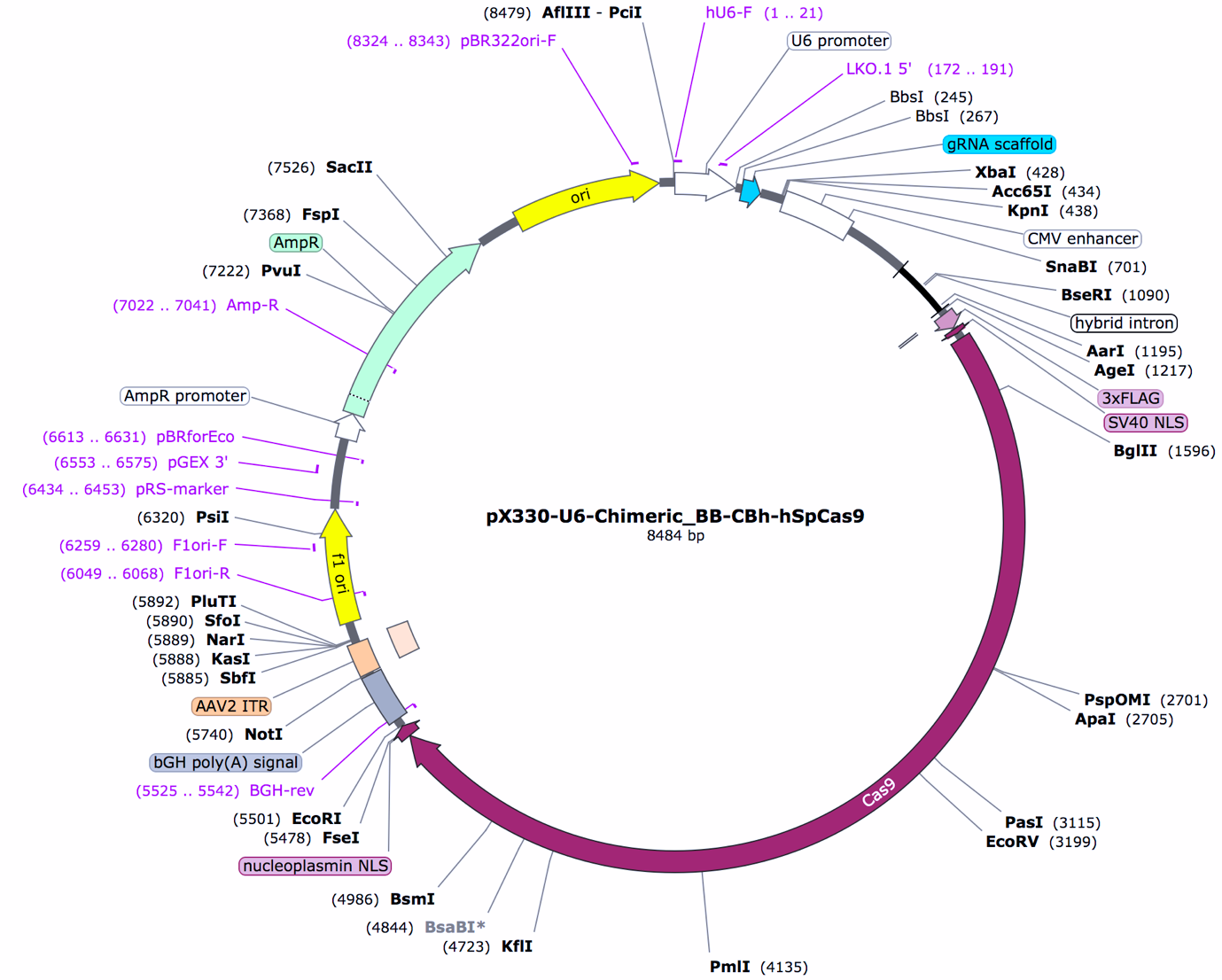 pX330-U6-Chimeric_BB-CBh-hSpCas9 Cas9 expression plasmid with gRNA scaffold and gRNA between BbsI restriction sitesSanger Sequences of untransfected (wildtype) and transfected cells used for TIDE analysis:pCas9/gSYNE4 plasmid-treated HEK293 cells (SYNE4_Reverse primer):Untransfected:GRCGSRKRRYYTKGTYCAGGGTCTGGGCCTMSTCTGGGCTAGGAGGCAGGGGGCGGTGACTGGGTGAGTCTCGMCAYYTCACTTTTCAGCCTACCGTCACCCCAACCCTGGTGGCCTCTCCTATGTCCCCAGGCGATCACAGCCATGGCACCTCCTACCCTCACATGGCCCCTGCCACCACGCCTACCCTTTTGGGAACAAGCTTCCAAAGCCCCGGCCCCCACCTCGTGCTCTCCTCTCCGGACGCGGGGCAGACGGTGCATCCAACAATGTCCGCCTCTCTAGGTGCTCCCGGTGGGTGGTTGAGGGGCTCTGAGCCAAGTCTAGGGCCCAGAGGCAGGGACAGGGCCATGGCTGGGGGCCTGGGGACACAAAGTCAGGTGAGGGCAGCCAGTAAGACCTCTTCCCTAGACAAGGGTGTCCCAGAGCTCCTCCGCTGGAGTCACCCGGGCCTGAGGCTGCAGRARFP+GFP+:GGGARRRWCKGTWCAGGGGTCTGGGGCTGCTCTGGGCTAGGAGGCAGGGGGCGGTGACTGGGTGAGTCTCGACACCTCACTTTTCAGCCTACCGTCACCCCAACCCTGGTGGCCTCTCCTATGTCCCCAGGCGATCACAGCCATGGCACCTCCTACCCTCACATGGCCCCTGCCACCACGCCTACCCTTTTGGGAACAAGCTTCCAAAGCCCCGGCCCCCACCTCGTGCTCTCCTCTCCGGACGCGGGGCAGACGGTGCATCCAACAATGTCCGCCTCTCTAGGTGCTCCCGGTGGGTGGTTGAGGGGCTCTGAGCCAAGTCTAGGGCCCAGAGMSAGGCACGGGGCCCGGGGTGGGGGCACGGGGACAAGRGAGAGGGGAGGGCCAGYCACCTAACCTCTATACTAGAGAAAGGGAGACCCCAACCTCCCCCGTGGCRGGCCCCKGGGAWTGGAGATKMRAAApCas9/gEMX1 plasmid-treated HEK293 cells (EMX1_Forward primer):Untransfected:TGGRCKCAGKGCGGGCGGGCCGCCCAGGCAGGCAGGCTCTCCGAGGAGAAGGCCAAGTGGTCCCAGGCCTCAGCCAGCCCATTGCTTGTCCCTCTGTCAATGGCGGCCCCGGGCTTCAAGCCCTGTGGGGCCATGACTCCAGGCCTCCCCAAAGCCTGGCCAGGGAGTGGCCAGAGTCCAGCTTGGGCCCACGCAGGGGCCTGGCCAGCAGCAAGCAGCACTCTGCCCTCGTGGGTTTGTGGTTGCCCACCCTAGTCATTGGAGGTGACATCGATGTCCTCCCCATTGGCCTGCTTCGTGGCAATGCGCCACCGGTTGATGTGATGGGAGCCCTTCTTCTTCTGCTCGGACTCAGGCCCTTCCTCCTCCAGCTTCTGCCGTTTGTACTTTGTCCTCCGGTTCTGGAACCACACCTTCACCTGGGCCAGGGAGGGAGGGGCACAGATGAGAAACTCAGGAGGCCCCCAGAGCAGCCACTGGGGCCTCAACACTCAGGCTGAGCTGAGAGCCTGATGGGAAGACTGAGGCTACATAGGGTTAGGGGCCCCAGGCCGGGGTCCCCTCTGACCAGCTGCTCCCATGGGTCTAACATTCAARAARGGGGRRGAGGGRFP+GFP+:TGGRCKCAGKGCGGGCGGGCCGCCCAGGCAGGCAGGCTCTCCGAGGAGAAGGCCAAGTGGTCCCAGGCCTCAGCCAGCCCATTGCTTGTCCCTCTGTCAATGGCGGCCCCGGGCTTCAAGCCCTGTGGGGCCATGACTCCAGGCCTCCCCAAAGCCTGGCCAGGGAGTGGCCAGAGTCCAGCTTGGGCCCACGCAGGGGCCTGGCCAGCAGCAAGCAGCACTCTGCCCTCGTGGGTTTGTGGTTGCCCACCCTAGTCATTGGAGGTGACATCGATGTCCTCCCCATTGGCCTGCTTCGTGGCAATGCGCCACCGGTTGATGTGATGGGAGCCCTTCTTCTTCTGCTCGGACTCAGGCCCTTCCTCCTCCAGCTTCTGCCGTTTGTACTTTGTCCTCCGGTTCTGGAACCACACCTTCACCTGGGCCAGGGAGGGAGGGGCACAGATGAGAAACTCAGGAGGCCCCCAGAGCAGCCACTGGGGCCTCAACACTCAGGCTGAGCTGAGAGCCTGATGGGAAGACTGAGGCTACATAGGGTTAGGGGCCCCAGGCCGGGGTCCCCTCTGACCAGCTGCTCCCATGGGTCTAACATTCAARAARGGGGRRGAGGGCas9/gSNCA4 RNP-treated HEK293 cells (SNCA_Forward primer):Untransfected:GGTTCCGGCGAATTGTTTACTGCATGACTTTAGCCAAATRTCTTAGCCAAGATTCAATGTTTGGTTGAACCACACTCACTTGGACATCTTGGTGGCTTTTGTTTCTTCTGACCACTCAGTTATCTATGGCATGTGTAGATACAGGTGTATGGAAGCCGATGGCTAGTGGAAGTGGAATGATTTTAAGTCACTGTTATTCTACCACCCTTTAATCTGTTGTTGCTCTTTATTTGTACCAGTGGCTGAGAAGACCAAAGAGCAAGTGACAAATGTTGGAGGAGCAGTGGTGACGGGTGTGACAGCAGTAGCCCAGAAGACAGTGGAGGGAGCAGGGAGCATTGCAGCAGCCACTGGCTTTGTCAAAAAGGACCAGTTGGGCAAGGTATGGCTGTGTACGTTTTGTGTTACATTTATAAGCTGGTGAGATTACGGTTCATTTTCATGTGAGGCCTGGAGGCAGGAGCAAGATACTTACTGTGGGGAACGGCTACCTGAAAGAARFP+GFP+:GTTTCGGCACTGTTTACTGCATGACTTTAGCCAATRTCTTAGCCAAGATTCAATGTTTGGTTGAACCACACTCACTTGGACATCTTGGTGGCTTTTGTTTCTTCTGACCACTCAGTTATCTATGGCATGTGTAGATACAGGTGTATGGAAGCCGATGGCTAGTGGAAGTGGAATGATTTTAAGTCACTGTTATTCTACCACCCTTTAATCTGTTGTTGCTCTTTATTTGTACCAGTGGCTGAGAAGACCAAAGAGCAAGTGACAAAWKKTKGRRGRRSMRKGGKGAMSGGKGGGACCRCCRTARCCCAAAAAAAAGGGGAAGGAGCAGGGAGCATTGCMRCCRCCACTGGSTTTGGCAAAAAAGAACARKTGGGSMAGGGWTGGSTGGGTWCSTTTTGGGTTACATTTATTAACTGGGGAGATTACCGGTCATTTTCATGGGAGGGCTGGAAGGMRGARSMAGAAACTTACTGGGGGGAAACGSYACCTGGAAGAAACas9/gSNCA4 plasmid-treated SH-SY5Y cells (SNCA_Forward primer):Untransfected:GTTTGGGCTCTGTTTACTGCATGACTTTAGCCAATATCTTAGCCAAGATTCAATGTTTGGTTGAACCACACTCACTTGGACATCTTGGTGGCTTTTGTTTCTTCTGACCACTCAGTTATCTATGGCATGTGTAGATACAGGTGTATGGAAGCCGATGGCTAGTGGAAGTGGAATGATTTTAAGTCACTGTTATTCTACCACCCTTTAATCTGTTGTTGCTCTTTATTTGTACCAGTGGCTGAGAAGACCAAAGAGCAAGTGACAAATGTTGGAGGAGCAGTGGTGACGGGTGTGACAGCAGTAGCCCAGAAGACAGTGGAGGGAGCAGGGAGCATTGCAGCAGCCACTGGCTTTGTCAAAAAGGACCAGTTGGGCAAGGTATGGCTGTGTACGTTTTGTGTTACATTTATAAGCTGGTGAGATTACGGTTCATTTTCATGTGARGCCTGGAGGCAGGRRSMARRWWMYTWMTGGGGGGRAASGSYWCCCTASAKRAARFP+GFP+:GGTTCAGCATAGTTTGTACTGCATGACTTTAGCCAAAATATCTTAGCCAAGATTCAATGTTTGGTTGAACCACACTCACTTGGACATCTTGGTGGCTTTTGTTTCTTCTGACCACTCAGTTATCTATGGCATGTGTAGATACAGGTGTATGGAAGCCGATGGCTAGTGGAAGTGGAATGATTTTAAGTCACTGTTATTCTACCACCCTTTAATCTGTTGTTGCTCTTTATTTGTACCAGTGGCTGAGAAGACCAAAGAGCAAGTGACAAATGTTGGARGARSAGKGGTGACGGGTGTGACCSCMGKASCCCAAAAAACGGGGGAGGGAGGGGGGAGCWTTGCMSCMSCCMCTGGYTTTKKMAAAAAGGACCAGTTGGGSAAGGTATGGYTGTGTTCTTTTTGTGTTACATTTATAAGSTGGKGAGATTWCSGTTYATTTTCMTGTGAAGSCTGGAGGGRGGGASMAAAATMTTTYCGGGGGGRAAGSCYMMMMMWAAAAAAASupplementary Fig. S1Analysis of genome editing using the stable reporter system in low expressing fluorescent reporter HEK293 cellsSupplementary Fig. S2Development of a microplate reader assay for quantifying CRISPR nuclease activity.Supplementary Fig. S3Fluorescence assisted enrichment of SH-SY5Y cells treated with ribonucleoprotein targeting SNCA gene.Supplementary Fig. S4Quantification of indels in sorted RFP+GFP+ cells using TIDE analysis.Supplementary Fig. S5Comparison of nuclease activity with gRNAs targeting SNCA gene in SH-SY5Y cells.Supplementary Fig. S6Flowcyomtery and fluorescence-assisted cell sorting gating strategy.Supplementary TablesTable 1; 2; 3: Primers, gRNAs and oligonucleotides used in this studyAdditional Supplementary informationDNA Sanger’s sequences and maps of plasmids used in this study:pMRS_Cas9 and pRG2S_Cas9 reporter, Cas9 expression plasmid constructs, DNA Sanger’s sequences PrimerSequenceExperimentpRG2S_Forward5’-CTGCCCGGCGCCTACAAGAC-3’Cloning Cas9 target sequencepRG2S_Reverse5’-CGTAGCCTTCGGGCATGGCG-3’Cloning Cas9 target sequenceSYNE4_Forward5’-CTGCAGCCTCAGGCCCGGGT-3’Amplifying SYNE4 target sequence for mutation analysisSYNE4_Reverse5’- GGCCCACCCTGGAAGTGCTCAGG-3’Amplifying SYNE4 target sequence for mutation analysisEMX1_Forward5’- GAACAGGAAAACCACCCTTCTCTC -3’Amplifying EMX1 target sequence for mutation analysisEMX1_Reverse5’- CAGCCAGCCCATTGCTTGTC -3’Amplifying EMX1 target sequence for mutation analysisSNCA_Forward5’-CACTCATGGCTTTACATTCCTGATCGT-3’Amplifying SNCA target sequence for mutation analysisSNCA_Reverse5’-TCAGGTAGCCGTTCCCCACAGTAA-3’Amplifying SNCA target sequence for mutation analysisM13_Forward (-20)5’-GTAAAACGACGGCCAG-3’Sanger's sequencing of the edited gene targetsU6-gRNA_Forward5’-GCGGCCGCGAGGGCCTATTT-3’Amplifying U6 gRNA expression fragments U6-gRNA_Reverse5’- GGATCCTAGTACTCGAGAAAAAAAGCACCG-3’Amplifying U6 gRNA expression fragments gRNASequenceExperimentCas9_Target_gRNA15’-CATCTACAAGCAGTCACAGC-3’Reporter assay for the detection of CRISPR-Cas9 activityCas9_Target_gRNA25’-CTGCTGTGACTGCTTGTAGA-3’Reporter assay for the detection of CRISPR-Cas9 activityCas9_Target_gRNA35’-TGACTGCTTGTAGATGGCCA-3’Reporter assay for the detection of CRISPR-Cas9 activityCas9_Target_gRNA45’-CCGAATTCGCGTCCGCGCCA-3’Reporter assay for the detection of CRISPR-Cas9 activityU6-pRG2S-Cas9-gRNA1GCGGCCGCGAGGGCCTATTTCCCATGATTCCTTCATATTTGCATATACGATACAAGGCTGTTAGAGAGATAATTAGAATTAATTTGACTGTAAACACAAAGATATTAGTACAAAATACGTGACGTAGAAAGTAATAATTTCTTGGGTAGTTTGCAGTTTTAAAATTATGTTTTAAAATGGACTATCATATGCTTACCGTAACTTGAAAGTATTTCGATTTCTTGGGTTTATATATCTTGTGGAAAGGACCCACCTTGTTGGCATCTACAAGCAGTCACAGCGTTTTAGAGCTAGAAATAGCAAGTTAAAATAAGGCTAGTCCGTTATCAACTTGAAAAAGTGGCACCGAGTCGGTGCTTTTTTTCTCGAGTACTAGGATCCReporter assay for the detection of CRISPR-Cas9 activityU6-pRG2S-Cas9-gRNA2GCGGCCGCGAGGGCCTATTTCCCATGATTCCTTCATATTTGCATATACGATACAAGGCTGTTAGAGAGATAATTAGAATTAATTTGACTGTAAACACAAAGATATTAGTACAAAATACGTGACGTAGAAAGTAATAATTTCTTGGGTAGTTTGCAGTTTTAAAATTATGTTTTAAAATGGACTATCATATGCTTACCGTAACTTGAAAGTATTTCGATTTCTTGGGTTTATATATCTTGTGGAAAGGACCCACCTTGTTGGCTGCTGTGACTGCTTGTAGAGTTTTAGAGCTAGAAATAGCAAGTTAAAATAAGGCTAGTCCGTTATCAACTTGAAAAAGTGGCACCGAGTCGGTGCTTTTTTTCTCGAGTACTAGGATCCReporter assay for the detection of CRISPR-Cas9 activityU6-pRG2S-Cas9-gRNA3GCGGCCGCGAGGGCCTATTTCCCATGATTCCTTCATATTTGCATATACGATACAAGGCTGTTAGAGAGATAATTAGAATTAATTTGACTGTAAACACAAAGATATTAGTACAAAATACGTGACGTAGAAAGTAATAATTTCTTGGGTAGTTTGCAGTTTTAAAATTATGTTTTAAAATGGACTATCATATGCTTACCGTAACTTGAAAGTATTTCGATTTCTTGGGTTTATATATCTTGTGGAAAGGACCCACCTTGTTGGTGACTGCTTGTAGATGGCCAGTTTTAGAGCTAGAAATAGCAAGTTAAAATAAGGCTAGTCCGTTATCAACTTGAAAAAGTGGCACCGAGTCGGTGCTTTTTTTCTCGAGTACTAGGATCCReporter assay for the detection of CRISPR-Cas9 activityU6-pRG2S-Cas9-gRNA4GCGGCCGCGAGGGCCTATTTCCCATGATTCCTTCATATTTGCATATACGATACAAGGCTGTTAGAGAGATAATTAGAATTAATTTGACTGTAAACACAAAGATATTAGTACAAAATACGTGACGTAGAAAGTAATAATTTCTTGGGTAGTTTGCAGTTTTAAAATTATGTTTTAAAATGGACTATCATATGCTTACCGTAACTTGAAAGTATTTCGATTTCTTGGGTTTATATATCTTGTGGAAAGGACCCACCTTGTTGGCCGAATTCGCGTCCGCGCCAGTTTTAGAGCTAGAAATAGCAAGTTAAAATAAGGCTAGTCCGTTATCAACTTGAAAAAGTGGCACCGAGTCGGTGCTTTTTTTCTCGAGTACTAGGATCCReporter assay for the detection of CRISPR-Cas9 activitygSYNE4 crRNA5’-CATGGCCCTGTCCCTGCCTC-3’Inducing mutation in SYNE4 genegEMX1 crRNA5’-GAGTCCGAGCAGAAGAAGAA-3’Inducing mutation in EMX1 genegSNCA1 sgRNA5’-GACAAATGTTGGAGGAGCAG-3’Inducing mutation in and knocking out SNCA genegSNCA2 sgRNA5’- GAGCAAGTGACAAATGTTGG-3’ Inducing mutation in and knocking out SNCA genegSNCA3 sgRNA5’- AAAGAGCAAGTGACAAATGT-3’ Inducing mutation in and knocking out SNCA genegSNCA4 crRNA5’- AACATTTGTCACTTGCTCTT-3’ Inducing mutation in and knocking out SNCA geneOligonucleotideSequenceExperimentgSNCA1_sense5'-caccGGTGGATGACATTCTGGAGC-'3Constructing pCas9/gSNCA1 plasmidgSNCA1_antisense5'-aaacGCTCCAGAATGTCATCCACC-'3Constructing pCas9/gSNCA1 plasmidgSNCA3_sense5’-caccAAAGAGCAAGTGACAAATGT-3’Constructing pCas9/gSNCA3 plasmidgSNCA3_antisense5’-aaacGACAAATGTTGGAGGAGCAG-3’Constructing pCas9/gSNCA3 plasmid